ПЕРИОДИЧЕСКОЕ ПЕЧАТНОЕ ИЗДАНИЕБАЛАХТОНСКОГО СЕЛЬСКОГО СОВЕТА ДЕПУТАТОВ и АДМИНИСТРАЦИИ БАЛАХТОНСКОГО СЕЛЬСОВЕТА КОЗУЛЬСКОГО РАЙОНА                     БАЛАХТОНСКИЕ             В Е С Т И__________________________________________________________________________________           06  ИЮЛЯ   2018  ГОДА     №  7/155   ПЯТНИЦА __________________________________________________________________________________8 ИЮЛЯ – ВСЕРОССИЙСКИЙ ДЕНЬ СЕМЬИ	Всероссийский день семьи, любви и верности вышел из православного календаря, где каждый год 8 июля отмечается день святых Петра и Февроньи Муромских – православных покровителей семьи и брака, олицетворяющих в русской культуре супружескую любовь и верность и издревле считавшихся на Руси покровителями семьи и брака.ДОРОГИЕ ДРУЗЬЯ! 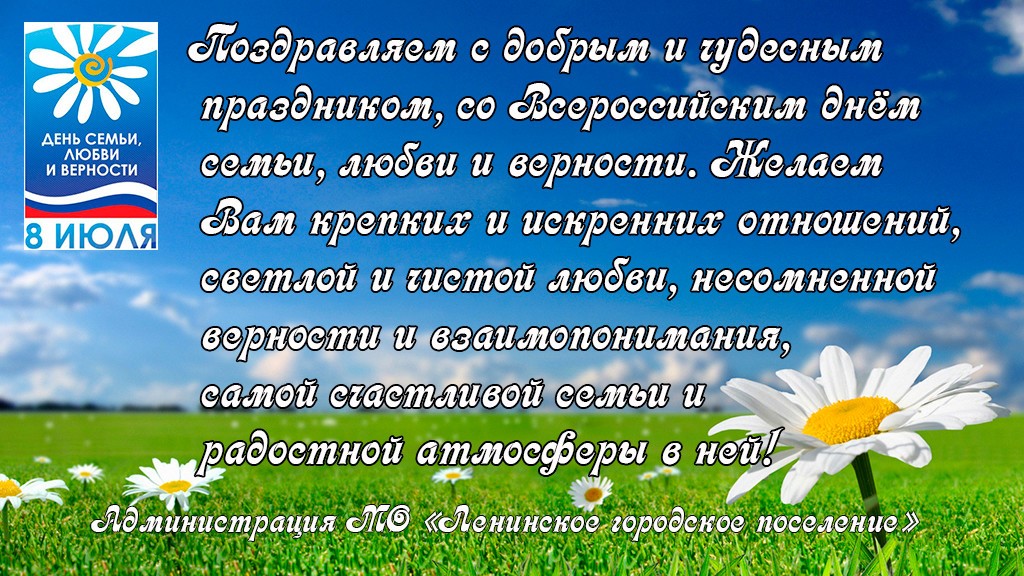 Берегите друг друга, любите!Понимайте, прощайте всегда…И друг другом всегда дорожите.Жизнь назад не вернуть никогда…В.А. Мецгер - Глава Балахтонского сельсовета Е.А. Гардт – председатель сельского Совета депутатов___________________________________________________________Страница  2  № 7/155 «Балахтонские вести»  06 июля  2018 года__________________________________________________________________________________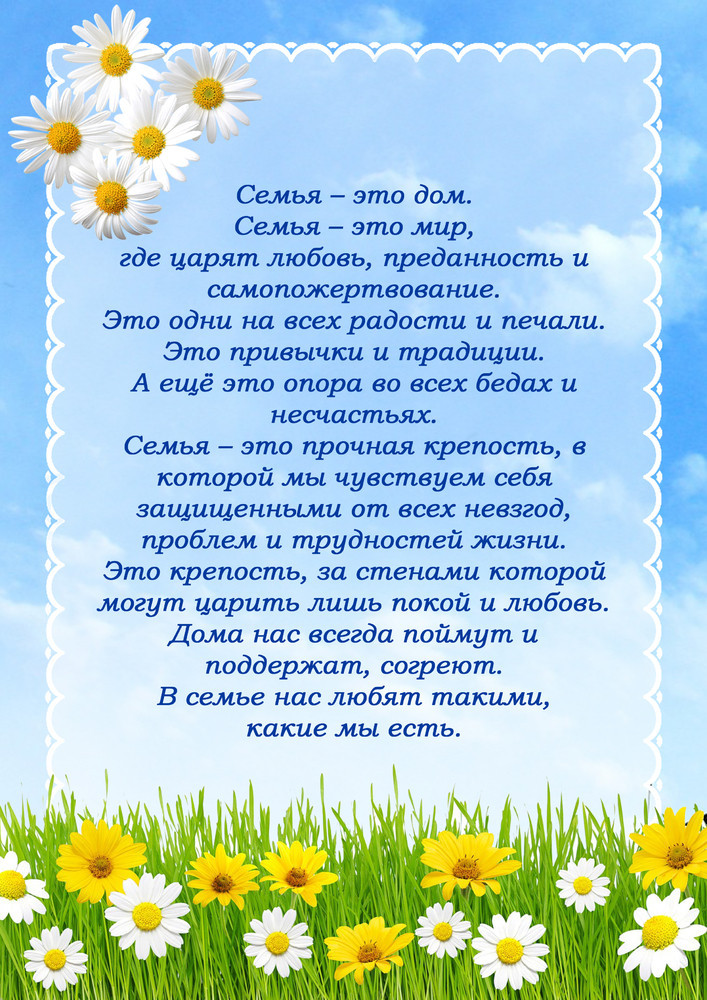 ___________________________________________________________Страница  3  № 7/155 «Балахтонские вести»  06 июля  2018 года__________________________________________________________________________________МЧС ИНФОРМИРУЕТ: Многие пожары в жилье возникают ночью, Вот несколько простых вещей, которые необходимо делать каждый вечер, чтобы уберечь себя и свою семью от пожара:1. Отключите все электроприборы, не предназначенные для постоянной работы.2. Выключите все газовые приборы.3. Убедитесь, что вами не оставлены тлеющие сигареты.4. Отключите временные нагреватели.5. Установите ограждение вокруг открытого огня (печи, камина).Что нужно делать, если:                            - горит телевизор -1. Отключите телевизор от электросети. Если из-за огня не подойти к электророзетке, то обесточьте квартиру электрическим автоматом или рубильником.2. Сообщите о пожаре в пожарную охрану по тел. "01".3. Если это не опасно, постарайтесь потушить пожар. Для этого залейте телевизор водой через отверстия в задней стенке, стоя при этом сбоку от телевизора.4. Кроме воды можно также использовать плотную ткань (покрывало, одеяло), которой надо накрыть горящий телевизор. Без доступа воздуха горение прекратится.Во избежание отравления продуктами горения выведите из помещения всех людей.Если справиться с пожаром не удалось, немедленно покиньте помещение.Аналогично действуйте и при загорании других электробытовых приборов.- горит одежда на человеке1. Не давайте ему бежать - пламя разгорается сильнее.2. Накиньте на горящего человека одеяло или пальто, оставив голову открытой, чтобы он не задохнулся продуктами горения.       3. Вызовите скорую помощь.…КАЖДЫЙ  ДОЛЖЕН  ЗНАТЬ ЧТО ДЕЛАТЬ ПРИ ПОЖАРЕ:	- необходимо немедленно вызвать пожарную охрану по телефону «01», сообщив свой точный адрес, объект пожара и встретить пожарную охрану;	- если рядом есть взрослые, сразу позовите их на помощь;	- если горение только началось, вы его легко затушите водой, накроете толстым одеялом, покрывалом, забросаете песком, землей;	- ни в коем случае не тушить водой горящие электропроводку и электроприборы, находящиеся под напряжением: это опасно для жизни;	- если вы видите, что не сможете справиться с огнем, и пожар   принимает угрожающие размеры, срочно покиньте помещение;        - никогда не прячьтесь в задымленном помещении в укромные места.Помните, что пожар легче предупредить, чем погасить, маленькая спичка может обернуться большой бедой.                                   В.А. Дутчик - старший инспектор ОНД и ПР по Козульскому району,                                                                                                           капитан внутренней службы _____________________________________________________________________Страница  4  № 7/155 «Балахтонские вести»  06 июля  2018 года__________________________________________________________________________________В КРАСНОЯРСКОМ КРАЕ БУДЕТ ПРОДЛЕНО ДЕЙСТВИЕ ЗАКОНАО КРАЕВОМ МАТЕРИНСКОМ КАПИТАЛЕ27 июня на комитете  по охране здоровья и социальной политике депутаты Законодательного Собрания края рассмотрели законопроект о продлении краевого материнского (семейного) капитала до 2021 года. Законопроект внесен временно исполняющим  обязанности  Губернатора края в связи с тем, что срок действующего закона истекает 31 декабря 2018 года.	В целях поддержки семей с детьми по поручению Врио Губернатора края Александра Усса принято решение продлить действие краевого материнского капитала. Это существенная мера поддержки семей с детьми, особенно для улучшения жилищных условий. Напомним, краевой материнский капитал предоставляется женщинам, родившим третьего ребенка или последующих детей, его размер составляет 137 тысяч рублей. В Красноярском крае данный закон действует уже 7 лет, с 1 июля 2011 года. 	Министр социальной политики края Галина Пашинова отметила, что краевой материнский капитал способствовал улучшению  демографической ситуации в крае.  С июля 2011 года более 35 тысяч многодетных семей получили краевые сертификаты на материнский капитал. 50% семей уже направили средства краевого материнского капитала на улучшение жилищных условий. Также его можно направить на получение образования, приобретение транспортных средств, технических средств реабилитации, а также получение денежных выплат в размере 12 тысяч рублей ежегодно.ПРЕДОСТАВЛЕНИЕ ГОСУДАРСТВЕННЫХ УСЛУГ В ЭЛЕКТРОННОМ ВИДЕУважаемые граждане, вы можете получить услуги быстро и качественно не только при обращении в управление социальной защиты населения администрации Козульского района, но и зайдя на официальный сайт управления http://usznk.bdu.su в раздел «услуги», 58 услуг можно получить не выходя из дома.В разделе «онлайн услуги» можно всегда записаться на прием в управление, узнать  о ходе предоставляемой услуги, рассчитать размер жилищной субсидии при оплате жилищно–коммунальных услуг, узнать информацию о выплатах и многое другое.Преимущества получения государственных и муниципальных услугв электронном виде:
	- упрощение получения государственной (муниципальной) услуги и другой полезной информации; - сокращение временных затрат, связанных с получением услуг; - сокращение количества предоставляемых документов; - заявление о предоставлении государственных (муниципальных) услуг можно подать не выходя из дома или не покидая рабочего места.	Для того, чтобы получить государственную и муниципальную услугу в электронной форме, нужно зарегистрироваться на Портале государственных и муниципальных услуг http://www.gosuslugi.ru/                                                     По информации начальника  управления социальной защиты населения                                                      администрации Козульского  района  Л.В. Аксентий_____________________________________________________________Страница  5  № 7/155 «Балахтонские вести»  06 июля  2018 года__________________________________________________________________________________СПОРТИВНАЯ СТРАНИЧКА	По информации инструктора по физической подготовке В.А. Филатова в июне месяце проведены следующие крупные мероприятия:	Соревнования по футболу, в них приняло участие 2 команды. Ребята сами выбирали названия своих команд. Итак, команда «Россия» играла против команды «Бавария». Составы команд следующие: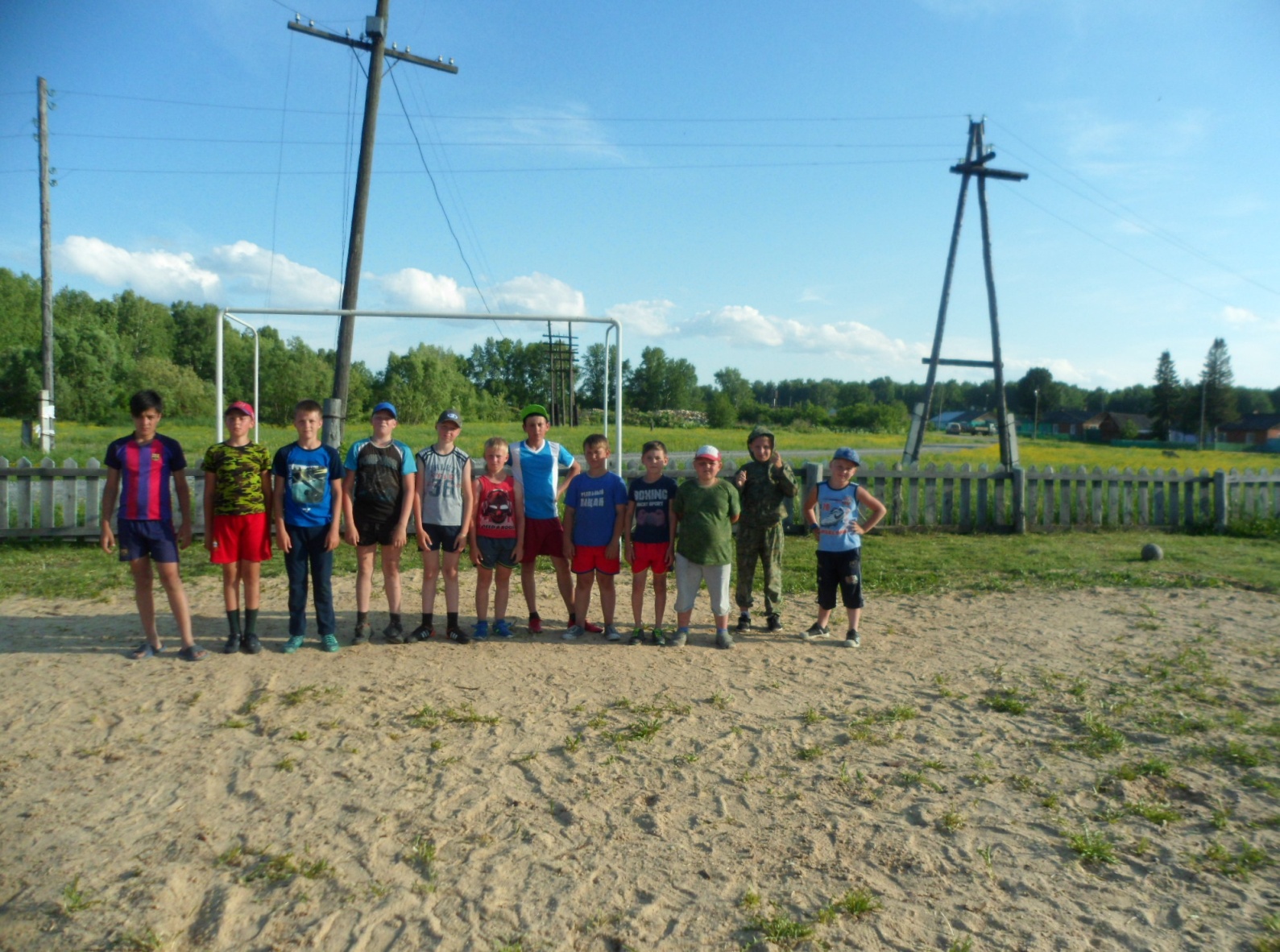 	«Россия» - Кривоносов Илья, Хмара Матвей, Гардт Ваня, Таран Артём, Морозов Саша, Макаренко Дима.	«Бавария» - Евшов Костя, Нарзиев Рустам, Ловцевич Никита, Шкор Андрей, Колесников влад, Локтионов Влад. Со счётом 4:2 выиграла команда «Россия».	В июне прошёл первый этап кубка села по шашкам. Всего будет проведено три этапа. При подведении итогов трёх этапов будет назван абсолютный чемпион села по шашкам. 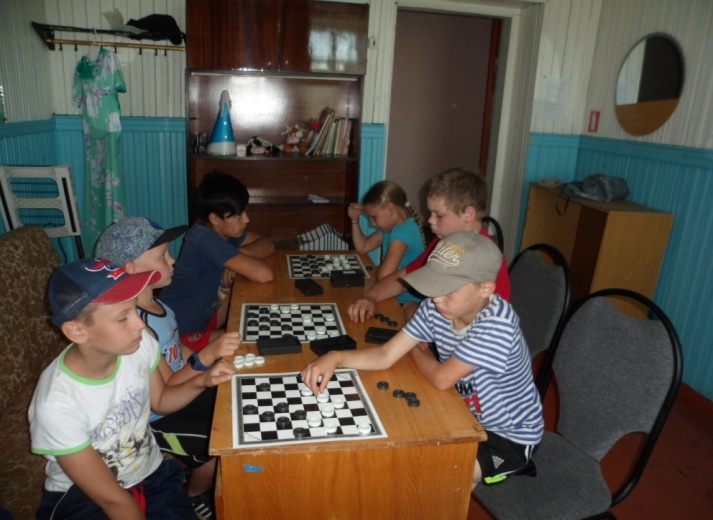 	В первом этапе кубка участвовало 12 человек. Победителями стали:	1 место – Морев Ваня	2 место – Ловцевич Никита	3 место - Евсиевич Марина. Молодцы, ребята! 	Благодарность заслужили все участники турнира. Ждём второй этап.	Июнь месяц в этом году выдался особенно жарким. Ранее обычного открылся и купальный сезон. Состоялись множественные велосипедные прогулки на местный пруд для массового купания. Здесь ребята прекрасно отдыхают, купаются и загорают. А те, кто ещё не умеет плавать – получают первые уроки плавания. 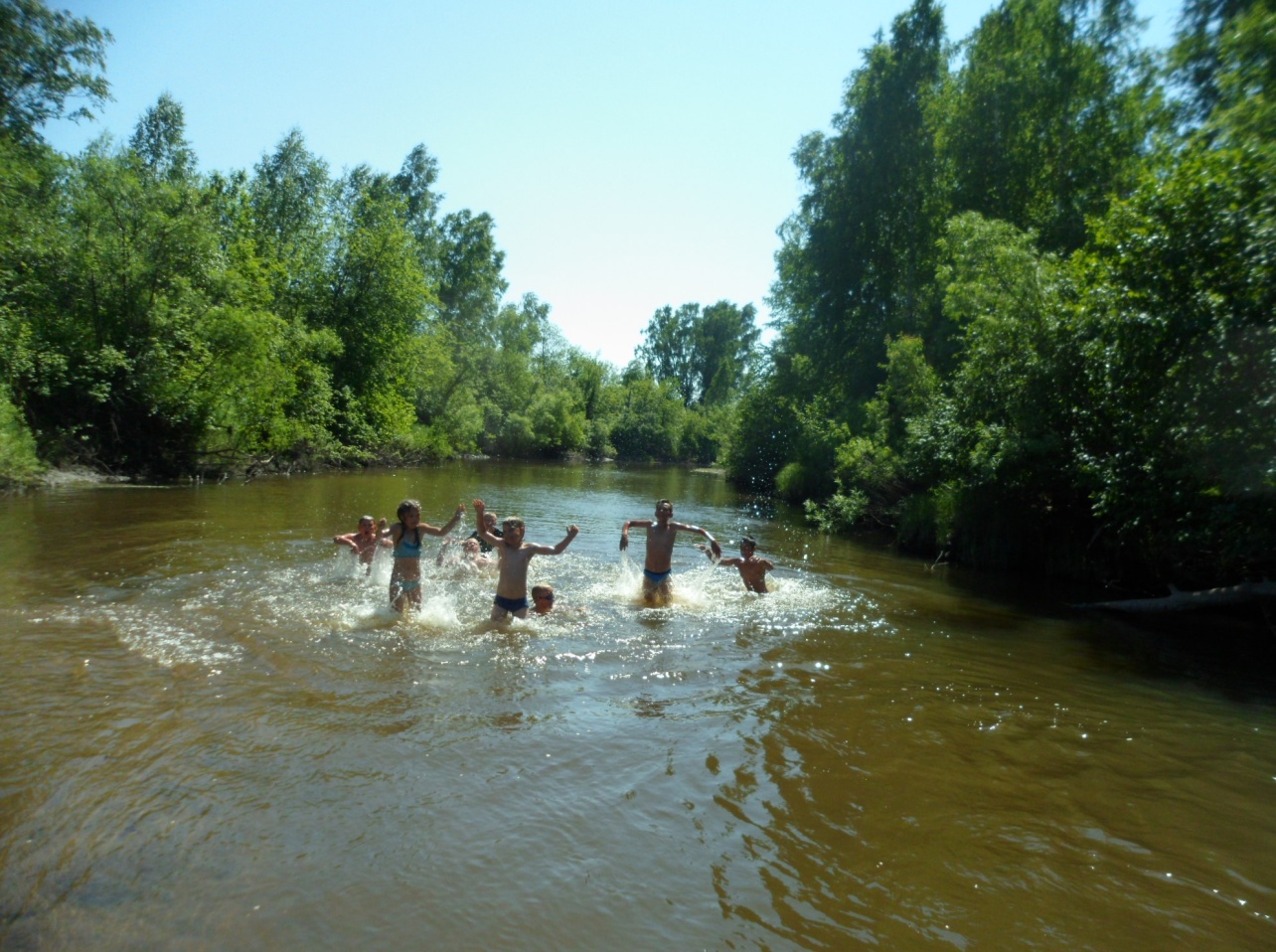 	26 июня состоялся организованный выезд в д. Красный Яр на речку Балахтонка на микроавтобусе. Выражаем благодарность Анатолию Ивановичу Шаробайко за доставку ребят на личном автотранспорте. В выезде приняли участие 8 ребят и двое взрослых. 	…Прекрасная песчаная коса, тёплая вода, солнце…Отдохнули просто замечательно!_____________________________________________________________Страница  6  № 7/155 «Балахтонские вести»  06 июля  2018 года____________________________________________________________________________СООБЩЕНИЕ о проведении публичных слушаний			Балахтонский сельский Совет депутатов сообщает, что 6 июня 2018г. состоялись публичные слушания по вопросу «Об исполнении бюджета муниципального образования Балахтонский сельсовет за 2017 год».	На публичных слушаниях присутствовало 11 человек. Участники публичных слушаний РЕШИЛИ:	1. Одобрить проект решения «Об исполнении бюджета муниципального образования Балахтонский сельсовет за 2017 год».	2. Рекомендовать сельскому Совету депутатов к утверждению проект решения «Об исполнении бюджета муниципального образования Балахтонский сельсовет за 2017 год».                                                                 Е.А. Гардт - Председатель сельского Совета депутатовСООБЩЕНИЕо регистрации изменений и дополнений в Устав 	Балахтонский сельский Совет депутатов сообщает, что изменения и дополнения в Устав Балахтонского сельсовета Козульского района Красноярского края зарегистрированы Управлением Министерства юстиции Российской Федерации по Красноярскому краю от 21.06.2018 года.	Регистрационный номер RU 245213012018001.                                                                             Е.А. Гардт – Председатель сельского Совета депутатовИНФОРМАЦИЯЧисленность муниципальных служащих в администрации Балахтонского сельсовета составляет 3 человека вместе с выборными должностями.Численность работников муниципального учреждения – 13 человек.Фактические затраты на их содержание за второй квартал 2018 года составили 1 235 110,17 руб.ОФИЦИАЛЬНОАДМИНИСТРАЦИЯ БАЛАХТОНСКОГО СЕЛЬСОВЕТА КОЗУЛЬСКОГО РАЙОНА КРАСНОЯРСКОГО КРАЯКОМИССИЯ ПО ЧРЕЗВЫЧАЙНЫМ СИТУАЦИЯМ И ПОЖАРНОЙ БЕЗОПАСНОСТИРЕШЕНИЕ14.05.2018                                                                      с. Балахтон                                                                              № 08	О мерах по обеспечению безопасности людей на водных объектах муниципального образования Балахтонский сельсовет в летний период 2018 годаВ соответствии с подпунктом пункта 1 статьи 1 Закона Красноярского края от 15.10.2015 № 9-3724 «О закреплении вопросов местного значения за сельскими поселениями Красноярского края» для обеспечения безопасности людей на водных объектах в летний период 2018 года, на территории сельсовета, с целью предотвращения возникновения чрезвычайной ситуации, комиссия по предупреждению и ликвидации чрезвычайных ситуаций и пожарной безопасности, РЕШИЛА:1. Запретить купание на р. Чулым в д. Красный яр, на прудах д. Ничково, с. Балахтон, выставить в указанных местах запрещающие знаки, в связи с отсутствием разрешённых безопасных мест для купания и массового отдыха людей.2. Контроль за исполнением запретов, в местах, запрещённых для купания, организацию патрулирования несанкционированных (запрещенных) мест отдыха людей возложить на техника по благоустройству и пожарной безопасности администрации.3. Контроль за исполнением решения оставляю за собой.4. Решение вступает в силу со дня его подписания и подлежит опубликованию в местном периодическом издании «Балахтонские вести» и официальном сайте администрации сельсовета.Глава сельсовета, председатель КЧС                                                                                                            В.А. Мецгер_____________________________________________________________Страница  7  № 7/155 «Балахтонские вести»  06 июля  2018 года__________________________________________________________________________________БАЛАХТОНСКИЙ СЕЛЬСКИЙ СОВЕТДЕПУТАТОВ КОЗУЛЬСКОГО РАЙОНА КРАСНОЯРСКОГО КРАЯРЕШЕНИЕ17.05. 2018                                                                      с. Балахтон                                                                     № 25-123рО внесении изменений и дополнений в Устав Балахтонского сельсовета Козульского района Красноярского края	В целях приведения Устава Балахтонского сельсовета Козульского района Красноярского края в соответствие с требованиями Федерального закона от 06.10.2003 № 131-ФЗ «Об общих принципах организации местного самоуправления в Российской Федерации», руководствуясь статьями 60,61 Устава Балахтонского сельсовета Козульского района Красноярского края, Балахтонский сельский Совет депутатов РЕШИЛ:	1. Внести в Устав Балахтонского сельсовета Козульского района Красноярского края следующие изменения:1.1. В статье 4:пункт 7 изложить в следующей редакции:«7. Муниципальные нормативные правовые акты, затрагивающие права, свободы и обязанности человека и гражданина, устанавливающие правовой статус организаций, учредителем которых выступает муниципальное образование, а также соглашения, заключаемые между органами местного самоуправления, вступают в силу после их официального опубликования (обнародования) в порядке, предусмотренном пунктами 8 и 9 настоящей статьи.»;1.2. В статье 6:	- подпункт 9 пункта 1 изложить в следующей редакции:	9)    утверждение  правил  благоустройства  территории  Балахтонского  сельсовета, осуществление контроля за их соблюдением, организация благоустройства территории сельсовета в соответствии с указанными правилами;»;	- подпункт 20 пункта 1 исключить, нумерацию упорядочить; 1.3. Статью 13.1 дополнить пунктом 15 следующего содержания:	«15. В случае если глава сельсовета, полномочия которого прекращены досрочно на основании правового акта высшего должностного лица субъекта Российской Федерации (руководителя высшего  исполнительного органа государственной власти субъекта Российской Федерации) об отрешении от должности главы сельсовета либо на основании решения сельского Совета депутатов  об удалении главы сельсовета в отставку, обжалует данный правовой акт или решение в судебном порядке, сельский Совет депутатов не вправе принимать решение об избрании главы сельсовета, избираемого сельским Советом депутатов из числа кандидатов, представленных конкурсной комиссией по результатам конкурса, до вступления решения суда в законную силу».1.4. В статье 17:	пункт 3 изложить в следующей редакции:«3. Нормативные правовые акты главы сельсовета, затрагивающие права, свободы и обязанности человека и гражданина, устанавливающие правовой статус организаций, учредителем которых выступает муниципальное образование, а также соглашения, заключаемые между органами местного самоуправления, вступают в силу после их официального опубликования (обнародования).»;1.5. В статье 20:	пункт 7 изложить в следующей редакции:	«7. Депутат должен соблюдать ограничения, запреты, исполнять обязанности, которые установлены Федеральным законом от 25 декабря 2008 года № 273-ФЗ «О противодействии коррупции» и другими федеральными законами.»; 1.6. В статье 24:	- подпункт 4 пункта 1 изложить в следующей редакции:«4) утверждение стратегии социально-экономического развития сельсовета;»; - пункт 1 дополнить подпунктом 11 следующего содержания:«7.1) утверждение правил благоустройства территории сельсовета;»;1.7. В статье 26:	пункт 6 изложить в следующей редакции:	«6. Нормативные решения, затрагивающие  права, свободы и обязанности человека и гражданина, устанавливающие правовой статус организаций, учредителем которых выступает муниципальное образование, а также соглашения, заключаемые между органами местного самоуправления, вступают в силу после их официального опубликования (обнародования)»; 1.8. В статье 31: 	подпункт 3 пункта 1 изложить в следующей редакции:«3) разрабатывает стратегию социально-экономического развития  сельсовета;»;1.9. В статье 33.1: - подпункт 3 пункта 2 изложить в следующей редакции:«3) проект стратегии социально-экономического развития муниципального образования;»;- пункты 4, 5 изложить в следующей редакции:_____________________________________________________________________Страница  8  № 7/155 «Балахтонские вести»  06 июля  2018 года__________________________________________________________________________________«4. По проектам и вопросам, указанным в пункте 2 настоящей статьи жители поселения должны быть извещены о проведении публичных слушаний не позднее, чем за 10 дней до даты проведения слушаний. Жители оповещаются о проведении публичных слушаний посредством местного периодического печатного издания «Балахтонские вести» или путём обнародования».Извещение о проведении публичных слушаний должно содержать информацию о дате, времени и месте проведения слушаний, о вопросе, выносимом на публичные слушания, о порядке ознакомления с проектом правового акта, выносимого на публичные слушания, либо с иными материалами, знакомство с которыми необходимо для эффективного участия граждан в публичных слушаниях.Результаты публичных слушаний, включая мотивированное обоснование принятых решений, подлежат обязательному опубликованию.5. По проектам генеральных планов, проектам правил землепользования и застройки, проектам планировки территории, проектам межевания территории, проектам правил благоустройства территорий, проектам, предусматривающим внесение изменений в один из указанных утвержденных документов, проектам решений о предоставлении разрешения на условно разрешенный вид использования земельного участка или объекта капитального строительства, проектам решений о предоставлении разрешения на отклонение от предельных параметров разрешенного строительства, реконструкции объектов капитального строительства, вопросам изменения одного вида разрешенного использования земельных участков и объектов капитального строительства на другой вид такого использования при отсутствии утвержденных правил землепользования и застройки проводятся публичные слушания, порядок организации и проведения которого определяется уставом сельсовета с учётомположений законодательства о градостроительной деятельности.»;	    1.10. Статью 54 изложить в следующей редакции:«Статья 54. Пенсионное обеспечение лиц, замещающих муниципальные должности на постоянной основе. 	1. Лица, замещавшие муниципальные должности на постоянной основе не менее шести лет и получавшие денежное вознаграждение за счет средств местного бюджета, прекратившие исполнение полномочий (в том числе досрочно), имеют право на пенсию за выслугу лет, устанавливаемую к страховой пенсии по старости (инвалидности), назначенной в соответствии с Федеральным законом «О страховых пенсиях», либо к пенсии, досрочно назначенной в соответствии с Законом Российской Федерации «О занятости населения в Российской Федерации» (далее - страховая пенсия по старости (инвалидности)», а также к пенсии по государственному пенсионному обеспечению, назначенной в соответствии с подпунктами 2 и 4 пункта 1 статьи 4 Федерального закона от 15.12.2001 № 166-ФЗ «О государственном пенсионном обеспечении в Российской Федерации».	2. Перечень оснований, по которым право на пенсию за  выслугу лет не устанавливается, определяется пунктом 2 ст.8 Закона Красноярского края от 26.06.2008 № 6-1832 «О гарантиях осуществления полномочий депутата, члена выборного органа  местного самоуправления, выборного должностного лица местного самоуправления в Красноярском крае». 	3. Пенсия за выслугу лет, выплачиваемая за счет средств местного бюджета, устанавливается в таком размере, чтобы сумма страховой пенсии по старости (инвалидности), фиксированной выплаты к страховой пенсии, повышений фиксированной выплаты к страховой пенсии, установленных в соответствии с Федеральным законом «О страховых пенсиях», пенсии по государственному пенсионному обеспечению (государственной пенсии) и пенсии за выслугу лет составляла 45 процентов ежемесячного денежного вознаграждения, с учетом районного коэффициента и процентной надбавки к заработной плате за стаж работы в районах Крайнего Севера и приравненных к ним местностях, в иных местностях края с особыми климатическими условиями, при наличии срока исполнения полномочий по муниципальной должности шесть лет. Размер пенсии за выслугу лет увеличивается на четыре процента ежемесячного денежного вознаграждения за каждый последующий год исполнения полномочий по муниципальной должности, при этом сумма страховой пенсии по старости (инвалидности), фиксированной выплаты к страховой пенсии, повышений фиксированной выплаты к страховой пенсии, пенсии по государственному пенсионному обеспечению и пенсии за выслугу лет не может превышать 75 процентов ежемесячного денежного вознаграждения с учетом районного коэффициента и процентной надбавки к заработной плате за стаж работы в районах Крайнего Севера и приравненных к ним местностях, в иных местностях края с особыми климатическими условиями.4. При определении размера пенсии за выслугу лет в порядке, установленном настоящей статьёй, не учитываются суммы, предусмотренные пунктом 3 статьи 14 Федерального закона «О государственном пенсионном обеспечении в Российской Федерации».	5. Размер пенсии за выслугу лет исчисляется исходя из денежного вознаграждения по соответствующей должности на момент назначения пенсии. 6. Увеличение месячного денежного вознаграждения по муниципальной должности, занимаемой на день прекращения полномочий, является основанием для перерасчета пенсии за выслугу лет. Размер пенсии  за  выслугу  лет  пересчитывается также  при  изменении  размера страховой пенсии по старости (инвалидности),  фиксированной  выплаты  к  страховой  пенсии,  повышений фиксированной  выплаты к страховой пенсии, пенсии по государственному пенсионному обеспечению, с учетом которых установлена пенсия за выслугу лет.______________________________________________________________________Страница  9  № 7/155 «Балахтонские вести»  06 июля  2018 года__________________________________________________________________________________7. Порядок назначения пенсии за выслугу лет устанавливается в соответствии с пунктом 6 статьи 8 Закона края от 26.06.2008 № 6-1832 «О гарантиях осуществления полномочий депутата, члена выборного органа  местного самоуправления, выборного должностного лица местного самоуправления в Красноярском крае».8. Размер пенсии за выслугу лет исчисляется исходя из денежного вознаграждения по соответствующей должности на момент назначения пенсии. Если нормативными правовыми актами местного самоуправления вместо денежного вознаграждения по муниципальной должности было установлено денежное содержание, то размер пенсии за выслугу лет может исчисляться исходя из ежемесячного денежного содержания, которое не должно превышать 2,8 должностного оклада с учётом действующих на территории районного коэффициента и процентной надбавки к заработной плате за стаж работы в районах Крайнего Севера и приравненных к ним местностях, в иных местностях края с особыми климатическими условиями.	Размер пенсии за выслугу лет не пересчитывается также при изменении размера страховой пенсии по старости (инвалидности), фиксированной выплаты к страховой пенсии, повышений фиксированной выплаты к страховой пенсии, пенсии по государственному пенсионному обеспечению, с учётом которых установлена пенсия за выслугу лет.9. В случае отсутствия необходимого срока исполнения полномочий для установления пенсии за выслугу лет по основаниям, установленным статьей 8 Закона края, лицо, замещавшее муниципальную должность и имеющее по совокупности стаж муниципальной службы минимальная продолжительность которого для назначения пенсии за выслугу лет в соответствующем году определяется согласно приложению к Федеральному закону «О государственном пенсионном обеспечении в Российской Федерации», имеет право на назначение пенсии за выслугу лет в порядке и размере, предусмотренных муниципальным правовым актом Совета депутатов для назначения пенсии за выслугу лет муниципальным служащим.10. Лица, замещавшие выборные муниципальные должности и прекратившие исполнение полномочий до 01.08.2008 года имеют право на назначение им пенсии за выслугу лет на условиях, установленных статьей 8 Закона края, в соответствии с настоящим Уставом, с момента обращения в соответствующий орган местного самоуправления.11. Периоды исполнения полномочий по замещаемым муниципальным должностям для назначения пенсии за выслугу лет  включают периоды замещения должностей:1) председателей исполкомов районных, городских, районных в городах, поселковых и сельских Советов народных депутатов (Советов депутатов трудящихся) - до 31 декабря 1991 года или до окончания сроков их полномочий;2) назначенных глав местных администраций - до 31 декабря 1996 года;3) выборных должностей в органах местного самоуправления - со 2 августа 1991 года.»;	1.11. В статье 60:	пункты 4 и  5 изложить в следующей редакции:	«4. Проект устава сельсовета, проект нормативного правового акта о внесении в устав изменений и дополнений  подлежат вынесению на публичные слушания в соответствии с настоящим Уставом, кроме случаев, когда в устав муниципального образования вносятся изменения в форме точного воспроизведения положений Конституции Российской Федерации, федеральных законов, Устава или законов субъекта Российской Федерации в целях приведения Устава в соответствие с этими  нормативными правовыми актами.5. Изменения и дополнения, внесённые в устав и изменяющие структуру органов местного самоуправления, разграничение полномочий между органами местного самоуправления (за исключением случаев приведения устава в соответствие с федеральными законами, а также изменения полномочий, срока полномочий, порядка избрания выборных должностных лиц местного самоуправления), вступают в силу после истечения срока полномочий Совета депутатов, принявшего муниципальный правовой акт  о внесении указанных изменений и дополнений в устав муниципального образования». 2. Контроль за исполнением Решения возложить на Главу сельсовета Мецгера Владимира Александровича.3. Настоящее Решение о внесении изменений и дополнений в Устав Балахтонского сельсовета подлежит официальному опубликованию после его государственной регистрации и вступает в силу в день, следующий за днем официального опубликования.Глава сельсовета обязан опубликовать зарегистрированное Решение о внесении изменений и дополнений в Устав сельсовета, в течение семи дней со дня его поступления из Управления Министерства юстиции Российской Федерации по Красноярскому краю.Председатель Совета                                                                                                                                       Е.А. ГардтГлава сельсовета                                                                                                                                               В.А. Мецгер _____________________________________________________________________Страница  10  № 7/155 «Балахтонские вести»  06 июля  2018 года__________________________________________________________________________________                                                         БАЛАХТОНСКИЙ СЕЛЬСКИЙ СОВЕТДЕПУТАТОВ КОЗУЛЬСКОГО РАЙОНА КРАСНОЯРСКОГО КРАЯРЕШЕНИЕ27.06.2018                                                                      с. Балахтон                                                                       № 26-124р	Об утверждении отчета об исполнении бюджета муниципального образования Балахтонский сельсовет за  2017 годВ соответствии с Бюджетным кодексом РФ, Федеральным  законом от 6 октября 2003г. № 131-ФЗ « Об общих принципах организации местного самоуправления в Российской Федерации», ст. 25  Устава  Балахтонского сельсовета, Балахтонский сельский Совет депутатов РЕШИЛ:Статья 1	1.  Утвердить отчет об исполнении бюджета за 2017 год в том числе:	- исполнение бюджета по доходам в сумме 10 810 148,95 копейки (Приложение № 2);	- исполнение бюджета по расходам в сумме  10 789 326,33 копейки (Приложение № 3);	- исполнение бюджета с профицитом в сумме 20 822,62 копейки (Приложение № 1).            Статья 2	 2. Настоящее Решение вступает в силу в день, следующий за днем его официального опубликования в местном печатном издании  «Балахтонские  вести».       Председатель Совета                                                                                                                                      Е.А. ГардтГлава сельсовета                                                                                                                                               В. А. МецгерБАЛАХТОНСКИЙ СЕЛЬСКИЙ СОВЕТДЕПУТАТОВ КОЗУЛЬСКОГО РАЙОНА КРАСНОЯРСКОГО КРАЯРЕШЕНИЕ27.06.2018                                                                      с. Балахтон                                                                       № 26-125р	Об уточнении бюджета муниципального образования Балахтонский сельсовет на 2018 год и плановый период 2019-2020 годов	На основании статьи 96 пункта 2 статьи 232 Бюджетного кодекса Российской Федерации, пункта 14 статьи 48 Устава Балахтонского сельсовета Козульского района Красноярского края, в соответствии со статьей 31 Положения о бюджетном процессе в Балахтонском сельсовете, Балахтонский сельский Совет депутатов РЕШИЛ:1. Внести в решение Балахтонского сельского Совета депутатов от 28.12.2017 № 22-107р «О бюджете муниципального образования Балахтонский сельсовет на 2018 год и плановый период 2019-2020 годов» следующие изменения:1.1. В статье 1:- в подпункте  1.1. цифры «9 742 173,59» изменить на  «10 236 753,59»;- в подпункте  1.2. цифры «9 757 819,19» изменить на  «10 287 236,25»; 	- в подпункте 1.3. цифры «0,00» изменить на «44 561,66».	1.2 Приложения 1,2,3,5,6,7,8,10 изложить в новой редакции согласно приложениям 1,2,3,5,6,7,8,10 к настоящему решению.	2. Настоящее Решение подлежит опубликованию в местном периодическом издании «Балахтонские вести»3.  Настоящее Решение вступает в силу в день, следующий за днем его официального опубликования.Председатель Совета                                                                                                                                       Е.А. ГардтГлава сельсовета                                                                                                                                                В.А. МецгерБАЛАХТОНСКИЙ СЕЛЬСКИЙ СОВЕТДЕПУТАТОВ КОЗУЛЬСКОГО РАЙОНА КРАСНОЯРСКОГО КРАЯРЕШЕНИЕ27.06.2018                                                                      с. Балахтон                                                                       № 26-126р	Об утверждении Положения о порядке проведения конкурса по отбору кандидатов на должность главы муниципального образования Балахтонский сельсоветВ соответствии с частью 2.1 статьи 36 Федерального закона от 06.10.2003 № 131-ФЗ «Об общих принципах организации  местного самоуправления в Российской Федерации», Законом Красноярского края от 01.12.2014  № 7-2884 «О некоторых вопросах организации органов местного самоуправления в Красноярском  крае»,  руководствуясь  пунктом  2  статьи  7,  пунктом  4  статьи  11  Устава  Балахтонского___________________________________________________________Страница  11  № 7/155 «Балахтонские вести»  06 июля  2018 года__________________________________________________________________________________сельсовета, Балахтонский сельский Совет депутатов РЕШИЛ:1. Утвердить Положение о порядке проведения конкурса по отбору кандидатур на должность главы муниципального образования Балахтонский сельсовет согласно приложению к настоящему Решению.2. Контроль за исполнением настоящего Решения возложить на председателя сельского Совета депутатов Е.А. Гардт.3. Решение сельского Совета депутатов от 22.06.2015 № 42-284р «Об утверждении Положения о порядке проведения конкурса по отбору кандидатов на должность главы муниципального образования Балахтонский сельсовет» признать утратившим силу.4. Решение вступает в силу со дня официального опубликования в местном периодическом издании «Балахтонские вести».Председатель Совета                                                                                                                                       Е.А. ГардтГлава сельсовета                                                                                                                                               В.А. Мецгер                           ПРИЛОЖЕНИЕ к  Решению Балахтонского сельского Совета депутатов от 27.06.2018 № 26-126рПОЛОЖЕНИЕ о порядке проведения конкурса по отбору кандидатур на должностьглавы муниципального образования Балахтонский сельсовет1. Общие положения	1.1 Настоящее Положение содержит основные правила, устанавливающие в соответствии с законодательством Российской Федерации порядок проведения конкурса по отбору кандидатур на должность главы муниципального образования.	1.2. Конкурс обеспечивает равные права граждан Российской Федерации, претендующих на замещение должности главы муниципального образования, и проводится с целью отбора кандидатур, наиболее подготовленных для замещения должности главы муниципального образования из числа претендентов, представивших документы для участия в конкурсе, на основании их знаний, способностей, профессиональной подготовки, стажа и опыта работы, а также иных качеств, выявленных в результате проведения конкурса.  	1.3. Конкурс назначается решением представительного органа.	1.4. Решение о назначении конкурса должно содержать следующую информацию:	- сведения о дате, времени и месте  проведения конкурса;	- текст объявления о приеме документов от кандидатов, содержащий условия конкурса;	- Ф.И.О., должность работника органов местного самоуправления муниципального образования, ответственного за прием документов от кандидатов, их регистрацию, а также организационное обеспечение работы конкурсной комиссии. 	Решение о назначении конкурса публикуется в местном периодическом издании «Балахтонские вести». Решение публикуется не менее чем за 20 календарных дней до дня проведения конкурса.	1.5. Не позднее дня, следующего за днем принятия решения, указанного в пункте 1.3 настоящего Положения, представительный орган в письменной форме уведомляет главу Козульского района об объявлении конкурса и начале формирования конкурсной комиссии.	1.6. Расходы по участию в конкурсе (проезд к месту проведения конкурса и обратно, наём жилого помещения, проживание, пользование услугами средств связи всех видов и другие расходы) кандидаты (далее также – конкурсанты) производят за свой счет.	1.7. Спорные вопросы, связанные с проведением конкурса, рассматриваются в судебном порядке.2.  Конкурсная комиссия	2.1. Для проведения конкурса по отбору кандидатур на должность главы муниципального образования формируется конкурсная комиссия (далее – Комиссия) в составе 6 человек. Половина состава Комиссии назначается решением представительного органа, а вторая половина – главой Козульского района. 	2.2. Комиссия должна быть сформирована в полном составе в течение 20 календарных дней со дня, следующего за днем опубликования решения представительного органа о проведении конкурса. 	2.3. Формой работы Комиссии является заседание. Заседание Комиссии считается правомочным, если на нем присутствует более двух третей ее состава. Решение Комиссии принимаются большинством от установленного числа её членов открытым голосованием.	2.4. Из числа членов Комиссии избираются председатель и секретарь.	2.5. Заседание Комиссии, как правило, проводится один раз, в день проведения конкурса, за исключением случаев, установленных настоящим Положением.	2.6. Если в день заседания Комиссии присутствует две трети или менее членов Комиссии, заседание переносится на дату и время, определяемые простым большинством присутствующих членов Комиссии. В том случае, если равное число голосов подано за два или более предложенных варианта даты и времени, принимается решение, предусматривающее ближайшие дату и время проведения заседания. При этом заседание может быть перенесено не позднее чем на 7 календарных дней со дня принятия решения о его переносе. Кандидаты должны быть проинформированы о переносе заседания. ___________________________________________________________Страница  12  № 7/155 «Балахтонские вести»  06 июля  2018 года__________________________________________________________________________________3. Основания участия кандидата в конкурсе	3.1. Для участия в конкурсе кандидат представляет следующие документы:	1) личное заявление на участие в конкурсе (Приложение 1); 2) собственноручно заполненную и подписанную анкету  с приложением фотографий 4 х ., 3 шт. (Приложение  2); 3) паспорт или заменяющий его документ; 4) документы, подтверждающие профессиональное образование, стаж работы и квалификацию (при наличии): - документ о профессиональном образовании; - трудовую книжку или иной документ, подтверждающий трудовую (служебную) деятельность гражданина; - документ, подтверждающий представление Губернатору Красноярского края сведений о доходах, об имуществе и обязательствах имущественного характера, полученных кандидатом и его супругой (супругом), несовершеннолетними детьми, в соответствии с Законом Красноярского края.	Также подаются копии документов, указанных в подпунктах 3 и 4 настоящего пункта.	По желанию кандидата им могут быть представлены документы о дополнительном профессиональном образовании, о присвоении ученой степени, ученого звания, о награждении наградами и присвоении почетных званий и иные документы, характеризующие его личность, профессиональную подготовку.	3.2. В качестве конкурсного задания кандидат представляет разработанную им программу действий, направленную на улучшение социально-экономической ситуации в муниципальном образовании (далее - Программа).	Программа обязательно должна содержать:	1) оценку текущего социально-экономического состояния  муниципального образования; 2) описание основных социально-экономических проблем муниципального образования; 3) комплекс предлагаемых кандидатом мер, направленных на улучшение социально-экономического положения и решение основных проблем муниципального образования; 4) предполагаемую структуру местной администрации; 5) предполагаемые сроки реализации Программы.	Программа подписывается кандидатом и представляется Комиссии в день проведения конкурса.	3.3. Документы, указанные в пункте 3.1 настоящего Положения, кандидат представляет лично в течение 15 календарных дней со дня, следующего за днем опубликования решения о назначении конкурса. 	Подлинники документов, если нет оснований предполагать их подложность, возвращаются гражданину в день предъявления, а их копии формируются в дело. Кандидату выдается расписка о приеме документов с указанием перечня документов и даты приема, о чем делается пометка в журнале регистрации. Представленные кандидатом сведения могут быть проверены в порядке, установленном действующим законодательством.	3.4. По истечении срока, установленного пунктом 3.3. настоящего Положения, журнал регистрации, а также дела с копиями документов кандидатов передаются в Комиссию с указанием количества передаваемых дел. 	3.5. Кандидат не допускается к участию в конкурсе в случае:	а)   недостижения на день проведения конкурса возраста 21 года; б) признания его недееспособным или ограниченно дееспособным решением суда, вступившим в законную силу; в) отсутствия гражданства Российской Федерации, отсутствия гражданства иностранного государства - участника международного договора Российской Федерации, в соответствии с которым иностранный гражданин имеет право быть избранным в органы местного самоуправления, приобретения им гражданства иностранного государства либо получения им вида на жительство или иного документа, подтверждающего право на постоянное проживание гражданина Российской Федерации на территории иностранного государства, не являющегося участником международного договора Российской Федерации, в соответствии с которым гражданин Российской Федерации, имеющий гражданство иностранного государства, имеет право быть избранным в органы местного самоуправления; г) осуждения его к наказанию, исключающему возможность непосредственного исполнения полномочий главы муниципального образования, по приговору суда, вступившему в законную силу; д) в случае непредставления или несвоевременного представления документов для участия в конкурсе, указанных в подпунктах 1, 2 и 3 пункта 3.1 настоящего Положения, представления их не в полном объеме или с нарушением правил оформления; е) наличия у него иных ограничений пассивного избирательного права для избрания выборным должностным лицом местного самоуправления в соответствии с Федеральным законом от 12.06.2002 года № 67-ФЗ «Об основных гарантиях избирательных прав и права на участие в референдуме граждан Российской Федерации»; ж) представительный орган муниципального образования не получил письменного уведомления от уполномоченного государственного органа Красноярского края по профилактике коррупционных и иных правонарушений о представлении лицом, претендующим на замещение должности главы муниципального образования, сведений, указанных в пункте 1 статьи 2 Закон Красноярского края от 19.12.2017 № 4-1264 «О представлении гражданами, претендующими на замещение муниципальных должностей, должности главы (руководителя) местной администрации по контракту, и лицами, замещающими указанные должности, сведений о доходах, расходах, об имуществе и обязательствах имущественного характера и проверке достоверности и полноты таких сведений»	3.6. Граждане иностранных государств могут быть кандидатами в случае, если доступ граждан этих государств к замещению должности главы муниципального образования урегулирован международным договором Российской Федерации.	3.7. В случае если по истечении срока, установленного пунктом 3.3 настоящего Положения, документы  представили  менее  двух  кандидатов,  представительный  орган  принимает  решение  о ___________________________________________________________Страница  13  № 7/155 «Балахтонские вести»  06 июля  2018 года__________________________________________________________________________________продлении срока приема документов, но не более чем на 15 календарных дней со дня опубликования данного решения. Одновременно представительный орган в своем решении определяет новую дату проведения конкурса. Решение о продлении срока приема документов и переносе даты конкурса подлежит опубликованию.	3.8. В случае если по окончании дополнительного срока, установленного в соответствии с пунктом 3.7 настоящего Положения, документы представили менее двух кандидатов, решением Комиссии конкурс признается несостоявшимся, о чем не позднее 2 календарных дней со дня принятия решения информируется представительный  орган. В этом случае представительный орган в течение 30 календарных дней должен принять решение о проведении нового конкурса.	3.9. Кандидат вправе отказаться от участия в конкурсе и снять свою кандидатуру путем подачи письменного заявления на любом этапе конкурса, но не позднее принятия Комиссией итогового решения о результатах конкурса.4. Порядок проведения конкурса	4.1. На основании представленных документов и проверки соответствия кандидатов требованиям, установленным настоящим Положением, Комиссия принимает решение о допуске кандидатов к участию в конкурсе. 	4.1.1. В случае установления обстоятельств, указанных в пункте 3.5 настоящего Положения, препятствующих кандидату участвовать в конкурсе, Комиссия выносит решение об отказе данному гражданину в участии в конкурсе с указанием причин отказа, о чем гражданин должен быть проинформирован устно в день проведения конкурса, в случае его присутствия, и письменно в течение 3-х календарных дней со дня принятия решения. 	4.1.2. Если из всех кандидатов, допущенных к участию в конкурсе, на заседание Комиссии явились менее двух кандидатов, Комиссия переносит заседание на следующий день, о чем уведомляет кандидатов всеми возможными способами.	Если на вновь назначенное Комиссией заседание в соответствии с первым абзацем настоящего пункта явились менее двух кандидатов, Комиссия признает конкурс несостоявшимся и письменно информирует о сложившейся ситуации представительный орган в сроки, установленные пунктом 3.8. настоящего Положения. В этом случае представительный орган в течение 30 календарных дней должен принять решение о проведении нового конкурса. 	4.2. Конкурс проводится в два этапа в течение конкурсного дня, если иное не установлено настоящим Положением. Кандидаты участвуют в конкурсе лично.	4.3. Первый этап конкурса проводится на основе анкетных данных и представленных документов в форме собеседования.	4.3.1. При подведении итогов первого этапа конкурса Комиссия оценивает конкурсантов исходя из представленных ими документов. При выставлении оценок Комиссией учитываются биографические данные, уровень образования, стаж работы по специальности, жизненный опыт кандидатов, полнота и достоверность предоставленных документов, в том числе и документов, предоставление которых не носит обязательный характер, и др.	4.3.2. Оценка кандидатов на первом этапе производится по пятибалльной системе. Каждый член Комиссии выставляет кандидату соответствующий балл (от 1 до 5) и заносит его в оценочный лист (Приложение 3), который удостоверяется  подписью члена Комиссии. 	4.4. На втором этапе Комиссия рассматривает Программы, представленные  кандидатами  в  соответствии  с  пунктом  3.2  настоящегоПоложения.	4.4.1. Кандидат докладывает основные положения Программы, при этом для её презентации кандидат вправе использовать мультимедийные средства. 	4.4.2. Для изложения основных положений Программы кандидату отводится не более 20 минут. 	По завершении выступления кандидата члены Комиссии вправе задавать ему вопросы, которые могут быть направлены на проверку знаний основ государственного управления и местного самоуправления, Конституции Российской Федерации, федерального законодательства, Устава и законов Красноярского края, иных нормативных правовых актов в сферах конституционного, муниципального, административного, трудового и гражданского права.  	4.4.3. При подведении итогов второго этапа конкурса Члены Комиссии учитывают качество представленных Программ, их целесообразность и осуществимость, полноту и содержательность ответов кандидатов, уровень их коммуникативных навыков и навыки публичного выступления.  	4.4.4. Члены Комиссии (в отсутствие кандидата) дают оценку Программе с учетом ответов конкурсантов по десятибалльной системе.По итогам второго этапа конкурса каждый член Комиссии выставляет кандидату соответствующий балл (от 1 до 10) и заносит его в оценочный лист, который удостоверяется  подписью члена Комиссии. 	4.5. По завершении конкурсных испытаний подсчитывается общее число баллов по каждому кандидату, полученных при прохождении двух этапов конкурса, данные об этом заносятся в протокол. 	4.6. По итогам двух этапов конкурса Комиссия принимает решение об отборе не менее двух кандидатов, набравших наибольшее число баллов. Итоговое решение заносится в протокол, который подписывается членами Комиссии. Протокол заседания Комиссии, документы отобранных кандидатов и материалы конкурсных испытаний направляются Комиссией в представительный орган не позднее 2 календарных дней со дня принятия решения по итогам конкурса. 	4.7. Каждому участнику конкурса Комиссия сообщает о его результатах в письменной форме в течение  3  календарных  дней  со  дня  принятия  решения  по  итогам  конкурса.  Председатель ___________________________________________________________Страница  14  № 7/155 «Балахтонские вести»  06 июля  2018 года__________________________________________________________________________________представительного органа извещает избранных Комиссией кандидатов не позднее, чем за 2 календарных дня до даты, на которую назначено заседание представительного органа, о дате, времени и месте заседания.	4.8.  Если в результате проведения конкурса выявлено менее двух кандидатов, отвечающих требованиях, предъявляемым к кандидатам на должность главы муниципального образования, и  прошедших конкурсные испытания, Комиссия признает конкурс несостоявшимся и письменно информирует об этом представительный орган, в сроки, установленные пунктом 3.8. настоящего Положения.  В этом случае представительный орган в течение 30 календарных дней должен принять решение о проведении нового конкурса.БАЛАХТОНСКИЙ СЕЛЬСКИЙ СОВЕТДЕПУТАТОВ КОЗУЛЬСКОГО РАЙОНА КРАСНОЯРСКОГО КРАЯРЕШЕНИЕ27.06.2018                                                                      с. Балахтон                                                                       № 26-127р	Об утверждении Положения о комиссии по соблюдению лицами, замещающими муниципальные должности, требований законодательства о противодействии коррупции и урегулированию конфликта интересов в муниципальном образовании Балахтонский сельсовет	В соответствии с Федеральным законом от 25.12.2008 № 273-ФЗ «О противодействии коррупции», руководствуясь пунктом 7 статьи 11 и пунктом 7 статьи 20 Устава Балахтонского сельсовета, Балахтонский сельский Совет депутатов РЕШИЛ: 1. Утвердить Положение о комиссии по соблюдению лицами, замещающими муниципальные должности, требований законодательства о противодействии коррупции и урегулированию конфликта интересов в муниципальном образовании Балахтонский сельсовет согласно Приложению 1.2. Утвердить состав комиссии по соблюдению лицами, замещающими муниципальные должности, требований законодательства о противодействии коррупции и урегулированию конфликта интересов в муниципальном образовании Балахтонский сельсовет согласно Приложению 2. 3. Контроль за  исполнением настоящего Решения возложить на  председателя сельского Совета депутатов Е.А. Гардт.4. Решение сельского Совета депутатов от 11.04.2017 № 17-78р « Об утверждении Положения о комиссии по соблюдению требований законодательства о противодействии коррупции и урегулированию конфликта интересов в Балахтонском сельском Совете депутатов» признать утратившим силу.5. Решение вступает в силу со дня, следующего за днём его официального опубликования в местном периодическом издании «Балахтонские вести».Председатель Совета                                                                                                                                       Е.А. ГардтГлава сельсовета                                                                                                                                               В.А. Мецгер                         ПРИЛОЖЕНИЕ  к Решению Балахтонского сельского Совета депутатов от 27.06. 2018 № 26-127рПОЛОЖЕНИЕ о комиссии по соблюдению лицами, замещающими муниципальные должности, требований законодательства о противодействии коррупции  и урегулированию конфликта интересовв муниципальном образовании Балахтонский сельсоветНастоящим Положением определяется порядок формирования и деятельности комиссии по соблюдению лицами, замещающими муниципальные должности, требований законодательства о противодействии коррупции и урегулированию конфликта интересов  в муниципальном образовании Балахтонский сельсовет (далее - комиссия).В рамках настоящего Положения под лицами, замещающими муниципальные должности, понимается глава муниципального образования, депутаты представительного органа.  Для целей настоящего Положения используется понятие «конфликт интересов», установленное Федеральным законом «О противодействии коррупции».3. Комиссия вправе рассматривать вопросы, связанные:3.1. с соблюдением запретов, ограничений и обязанностей, установленных для лиц, замещающих муниципальные должности;3.2. с предотвращением или урегулированием конфликта интересов при осуществлении лицами, замещающими муниципальные должности, своих полномочий.4. В своей деятельности комиссия руководствуется Конституцией Российской Федерации, федеральными конституционными законами, федеральными законами, актами Президента Российской Федерации и Правительства Российской Федерации, законодательством Красноярского края, правовыми актами Балахтонского сельского Совета депутатов.5. Комиссия образуется из числа депутатов, муниципальных служащих и иных лиц правовым актом председателя Балахтонского сельского Совета депутатов,  которым также определяются председатель комиссии, заместитель председателя комиссии, секретарь и члены комиссии. Общее число членов комиссии составляет 5 человек. Число членов комиссии, не замещающих должности муниципальной службы в органах местного самоуправления должно составлять не менее двух от общего числа членов комиссии.___________________________________________________________Страница  15  № 7/155 «Балахтонские вести»  06 июля  2018 года__________________________________________________________________________________6. В отсутствие председателя комиссии его обязанности исполняет заместитель председателя комиссии.При возможном возникновении конфликта интересов у членов комиссии в связи с рассмотрением вопросов, включенных в повестку заседания комиссии, они обязаны до начала заседания заявить об этом. В этом случае соответствующий член комиссии не принимает участие в рассмотрении указанных вопросов.В случае рассмотрения комиссией вопроса в отношении депутата, входящего в состав комиссии, указанный депутат по решению комиссии освобождается от участия в деятельности комиссии на время рассмотрения данного вопроса.7. В заседаниях комиссии могут участвовать депутаты, не входящие в состав комиссии, а также муниципальные служащие администрации Балахтонского сельсовета, иные специалисты, которые могут дать пояснения по вопросам, рассматриваемым комиссией.8. Основаниями для проведения заседания комиссии являются:8.1. наличие в Балахтонском сельском Совете депутатов материалов, свидетельствующих о непринятии лицом, замещающим муниципальную должность, мер по предотвращению или урегулированию конфликта интересов, стороной которого данное лицо является;8.2. поступление от лица, замещающего муниципальную должность, уведомления о возникновении личной заинтересованности при осуществлении полномочий, которая приводит или может привести к конфликту интересов;8.3. поступление от уполномоченных органов предложения о рассмотрении результатов проверки, полученных в ходе осуществления контроля за расходами лица, замещающего муниципальную должность;8.4. иные случаи, установленные законодательством о противодействии коррупции.Комиссия не рассматривает сообщения о преступлениях, административных правонарушениях, анонимные обращения, не проводит проверки по фактам нарушения депутатской этики.9. Председатель комиссии при поступлении к нему материалов, содержащих основания для проведения заседания комиссии, в 5-дневный срок назначает заседание комиссии. При этом дата заседания комиссии не может быть назначена позднее 10 дней со дня поступления информации.Заседание комиссии по рассмотрению уведомления, указанного в подпункте 8.2 пункта 8 настоящего Положения, как правило, проводится в течение 15 дней со дня поступления уведомления.Председатель комиссии организует ознакомление лица, замещающего муниципальную должность, в отношении которого комиссией рассматривается соответствующий вопрос, с поступившими материалами проверки. Председатель комиссии, с целью получения необходимой для проведения заседания информации, вправе обратиться к председателю Балахтонского сельского Совета депутатов с ходатайством о направлении за подписью последнего запросов в компетентные органы в порядке, установленном законодательством. 10. Заседание комиссии считается правомочным, если на нем присутствует не менее двух третей от общего числа членов комиссии.Заседание комиссии проводится, как правило, в присутствии лица, замещающего муниципальную должность, в отношении которого рассматривается соответствующий вопрос, или его представителя. О намерении лично присутствовать на заседании комиссии либо обеспечить присутствие своего представителя вышеназванное лицо указывает письменно.Заседания комиссии могут проводиться в отсутствие лица, замещающего муниципальную должность (его представителя), в случае:а) если от лица, замещающего муниципальную должность, в письменном виде не поступила информация о намерении лично присутствовать на заседании комиссии либо обеспечить присутствие своего представителя;б) если лицо, замещающее муниципальную должность, (его представитель), намеревающийся лично присутствовать на заседании комиссии и надлежащим образом извещенный о времени и месте его проведения, не явился на заседание комиссии.11. На заседании комиссии заслушиваются пояснения лица, замещающего муниципальную должность, а также иных лиц, указанных в пункте 7 настоящего Положения, рассматриваются имеющиеся материалы.12. Члены комиссии и лица, участвовавшие в ее заседании, не вправе разглашать сведения, ставшие им известными в ходе работы комиссии.13. По итогам рассмотрения вопроса о непринятии лицом, замещающим муниципальную должность, мер по предотвращению или урегулированию конфликта интересов, стороной которого является указанное лицо, комиссия принимает одно из следующих решений:установить, что лицо, замещающее муниципальную должность, соблюдало требования по предотвращению или урегулированию конфликта интересов;установить, что лицо, замещающее муниципальную должность, не соблюдало требования по предотвращению или урегулированию конфликта интересов. В этом случае комиссия рекомендует Балахтонскому сельскому Совету депутатов применить к лицу меры ответственности, предусмотренные законодательством.По итогам рассмотрения вопроса о возникновении у лица, замещающего муниципальную должность, личной заинтересованности при осуществлении своих полномочий, которая приводит или может привести к конфликту интересов, комиссия принимает одно из следующих решений:___________________________________________________________Страница  16  № 7/155 «Балахтонские вести»  06 июля  2018 года______________________________________________________________________________________________признать, что при осуществлении лицом, замещающим муниципальную должность, своих полномочий конфликт интересов отсутствует;признать, что при осуществлении лицом, замещающим муниципальную должность, своих полномочий личная заинтересованность приводит или может привести к конфликту интересов. В этом случае комиссия рекомендует лицу принять меры по урегулированию конфликта интересов или по недопущению его возникновения.По итогам рассмотрения иных вопросов в отношении случаев, указанных в пунктах 8.3, 8.4 настоящего Положения, комиссия вправе направлять свои рекомендации в представительный орган, лицу, замещающему муниципальную должность, в отношении которого рассматривался соответствующий вопрос.14. Решения комиссии принимаются простым большинством голосов присутствующих на заседании членов комиссии.15. Решение комиссии оформляется протоколом, который подписывают члены комиссии, принимавшие участие в ее заседании. Решение комиссии носит рекомендательный характер.В протоколе заседания комиссии указываются: - дата заседания комиссии, фамилии, имена, отчества членов комиссии и других лиц, присутствующих на заседании; - формулировка каждого из рассматриваемых на заседании комиссии вопросов с указанием фамилии, имени, отчества депутата, в отношении которого рассматривается вопрос; - сведения о материалах, содержащих основания для проведения заседания комиссии, их источник и дата поступления в комиссию; - фамилии, имена, отчества выступивших на заседании лиц и краткое изложение их выступлений; - содержание пояснений лица, замещающего муниципальную должность, и других лиц по существу рассматриваемого вопроса; - решение и обоснование его принятия, результаты голосования.В протокол могут быть внесены иные сведения.16. Член комиссии, несогласный с ее решением, вправе в письменной форме изложить свое мнение, которое подлежит обязательному приобщению к протоколу заседания комиссии и с которым должно быть ознакомлено лицо, замещающее муниципальную должность, в отношении которого рассматривался соответствующий вопрос, или его представитель.17. Копии протокола заседания комиссии в 7-дневный срок со дня заседания направляются председателю Балахтонского сельского Совета депутатов, а также лицу, в отношении которого комиссией рассмотрен соответствующий вопрос.18. Организационно-техническое и документационное обеспечение деятельности комиссии, а также информирование членов комиссии о вопросах, включенных в повестку дня, о дате, времени и месте проведения заседания, ознакомление членов комиссии с материалами, представляемыми для обсуждения на заседании комиссии, осуществляются секретарем комиссии.                   ПРИЛОЖЕНИЕ 2 к решению Балахтонского сельского Совета депутатов от 27.06.2018 № 26-127р СОСТАВ комиссии по соблюдению требований законодательства о противодействии коррупции и урегулированию конфликта интересов в муниципальном образовании Балахтонский сельсоветБАЛАХТОНСКИЙ СЕЛЬСКИЙ СОВЕТДЕПУТАТОВ КОЗУЛЬСКОГО РАЙОНА КРАСНОЯРСКОГО КРАЯРЕШЕНИЕ27.06.2018                                                                      с. Балахтон                                                                       № 26-128р	Об утверждении Порядка увольнения (освобождения от должности) в связи с утратой доверия лиц, замещающих муниципальные должностиВ соответствии со статьей 13.1 Федерального закона от 25.12.2008 № 273-ФЗ «О противодействии коррупции», Федеральным законом от 06.10.2003 № 131-ФЗ «Об общих принципах организации местного ___________________________________________________________Страница  17  № 7/155 «Балахтонские вести»  06 июля  2018 года__________________________________________________________________________________самоуправления в Российской Федерации», статьями 13.1, 28, 52 Устава Балахтонского сельсовета, Балахтонский сельский Совет депутатов  РЕШИЛ:1. Утвердить Порядок увольнения (освобождения от должности) в связи с утратой доверия лиц, замещающих муниципальные должности  согласно Приложению к настоящему Решению.2. Контроль за исполнением настоящего Решения возложить на Главу Балахтонского сельсовета В.А. Мецгера.3 Решения Балахтонского сельского Совета депутатов от 25.01.2016 № 06-24р и от 26.05.2017 № 09-42р считать утратившими силу.4. Решение вступает в силу в день, следующий за днём его официального опубликования в местном периодическом издании «Балахтонские вести». Председатель Совета                                                                                                                                       Е.А. ГардтГлава сельсовета                                                                                                                                               В.А. Мецгер                          ПРИЛОЖЕНИЕ к Решению Балахтонского сельского Совета депутатов от 27.06.2018  № 26- 128рПОРЯДОК увольнения (освобождения от должности) в связи с утратой доверия лиц, замещающих муниципальные должности 	1. Настоящий Порядок увольнения (освобождения от должности) в связи с утратой доверия лиц, замещающих муниципальные должности  (далее также – Порядок) разработан в соответствии с Конституцией Российской Федерации, Федеральным законом от 06.10.2003 № 131-ФЗ «Об общих принципах организации местного самоуправления в Российской Федерации», Федеральным законом от 25.12.2008 № 273-ФЗ «О противодействии коррупции», от 07.05.2013 № 79-ФЗ «О запрете отдельным категориям лиц открывать и иметь счета (вклады), хранить наличные денежные средства и ценности в иностранных банках, расположенных за пределами территории Российской Федерации, владеть и (или) пользоваться иностранными финансовыми инструментами» и устанавливает последовательность действий при увольнении (освобождении от должности) лиц, замещающих муниципальные должности в муниципальном образовании Балахтонский сельсовет.2. Лицами, замещающим муниципальные должности в муниципальном образовании Балахтонский сельсовет являются:- выборное должностное лицо местного самоуправления (глава муниципального образования);- депутат, член выборного органа местного самоуправления.3. Лицо, замещающее муниципальную должность подлежит увольнению (освобождению от должности) в связи с утратой доверия в следующих случаях:1) непринятия лицом мер по предотвращению и (или) урегулированию конфликта интересов, стороной которого оно является;2) непредставления лицом сведений о своих доходах, об имуществе и обязательствах имущественного характера, а также о доходах, об имуществе и обязательствах имущественного характера своих супруги (супруга) и несовершеннолетних детей либо представления заведомо недостоверных или неполных сведений;3) участия лица на платной основе в деятельности органа управления коммерческой организации, за исключением случаев, установленных федеральным законом;4) осуществления лицом предпринимательской деятельности;5) вхождения лица в состав органов управления, попечительских или наблюдательных советов, иных органов иностранных некоммерческих неправительственных организаций и действующих на территории Российской Федерации их структурных подразделений, если иное не предусмотрено международным договором Российской Федерации или законодательством Российской Федерации.4. Лицо, замещающее муниципальную должность, которому стало известно о возникновении у подчиненного ему лица личной заинтересованности, которая приводит или может привести к конфликту интересов, подлежит увольнению (освобождению от должности) в связи с утратой доверия также в случае непринятия лицом, замещающим  муниципальную должность, мер по предотвращению и (или) урегулированию конфликта интересов, стороной которого является подчиненное ему лицо.5. Решение об увольнении (освобождении от должности) в связи с утратой доверия принимается по основаниям, предусмотренным пунктами 3, 4 настоящего Порядка. 5.1. Решение об увольнении (освобождении от должности) в связи с утратой доверия лиц, замещающих муниципальные должности, принимается Балахтонским сельским Советом депутатов.Решение об увольнении (освобождении от должности) в связи с утратой доверия главы муниципального образования принимается Балахтонским сельским Советом депутатов. Вышеуказанное Решение Балахтонского сельского Совета депутатов   считается принятым, если за него проголосовало не менее двух третей от установленной численности депутатов Балахтонского сельского Совета депутатов.	6. Проверка случаев, предусмотренных подпунктами 1, 3-5 пункта  3, подпунктом 1 пункта 3.1, пунктом 4 настоящего Порядка проводится  ведущим документоведом администрации сельсовета Е.Г. Ерёминой (далее – уполномоченное лицо). 	Проверка уполномоченным лицом проводится:	1) самостоятельно, при этом запрашивается информация от организаций, обладающих сведениями о наличии обстоятельств, предусмотренными пунктами 3, 4 настоящего Порядка;___________________________________________________________Страница  18  № 7/155 «Балахтонские вести»  06 июля  2018 года__________________________________________________________________________________2) при поступлении информации, содержащей сведений о совершении лицом, замещающим муниципальную должность, коррупционных правонарушений, указанных в статье 13.1 Федерального закона от 25.12.2008 № 273-ФЗ «О противодействии коррупции», представленная в органы местного самоуправления.По окончании проверки уполномоченным лицом подготавливается акт, в котором указываются факты и обстоятельства, установленные при проведении проверки.7. При рассмотрении и принятии решения об увольнении (освобождении от должности) в связи с утратой доверия:1) должны быть обеспечены:- заблаговременное получение лицом, замещающим муниципальную должность, уведомления о дате, времени и месте рассмотрения результатов проверки, указанной в пункте 6 настоящего Порядка;- представление лицу, замещающему муниципальную должность, возможности дать объяснения по поводу обстоятельств, выдвигаемых в качестве оснований для его увольнения (освобождения от должности) в связи с утратой доверия;2) должны учитываться:- характер совершенного лицом, замещающим муниципальную должность, коррупционного правонарушения, его тяжесть, обстоятельства, при которых оно совершено;- соблюдение лицом, замещающим муниципальную должность, других ограничений и запретов, требований о предотвращении или урегулировании конфликта интересов и исполнение им обязанностей, установленных в целях противодействия коррупции;- предшествующие результаты исполнения лицом, замещающим муниципальную должность, своих должностных обязанностей.Непредставление лицом, замещающим муниципальную должность, письменного объяснения не исключает возможности принятия решения об освобождении его от должности в связи с утратой доверия.8. Решение Балахтонского сельского Совета депутатов считается принятым, если за него проголосовало не менее двух третей от установленной численности депутатов Балахтонского сельского Совета депутатов.9. Решение об увольнении (освобождении от должности) в связи с утратой доверия лиц, замещающих муниципальные должности, принимается не позднее чем через 30 дней со дня появления основания, а если это основание появилось в период между сессиями Балахтонского сельского Совета депутатов, - не позднее чем через три месяца со дня появления такого основания.	В случае обращения высшего должностного лица субъекта Российской Федерации (руководителя высшего исполнительного органа государственной власти субъекта Российской Федерации) с заявлением о досрочном прекращении полномочий депутата представительного органа муниципального образования днем появления основания для досрочного прекращения полномочий является день поступления в представительный орган муниципального образования данного заявления.10. В решении об увольнении (освобождении от должности) лица, замещающего муниципальную должность, в связи с утратой доверия в качестве основания указывается соответствующий случай, предусмотренный статьей 13.1 Федерального закона от 25.12.2008 № 273-ФЗ «О противодействии коррупции», описание допущенного коррупционного правонарушения.11. Копия решения об увольнении в связи с утратой доверия лица, замещающего муниципальную должность, с указанием коррупционного правонарушения и нормативных правовых актов, положения которых им нарушены, вручаются лицу, замещавшему муниципальную должность, под роспись в течение пяти дней со дня вступления в силу соответствующего решения. Если лицо, замещавшее муниципальную должность, отказывается от ознакомления с решением под роспись и получения его копии, то об этом составляется соответствующий акт.12. В случае если лицо, замещающее муниципальную должность, не согласно с решением об увольнении (освобождении от должности), оно вправе в письменном виде изложить свое обоснованное особое мнение, а также вправе обжаловать данное решение в установленном действующим законодательством Российской Федерации порядке.БАЛАХТОНСКИЙ СЕЛЬСКИЙ СОВЕТДЕПУТАТОВ КОЗУЛЬСКОГО РАЙОНА КРАСНОЯРСКОГО КРАЯРЕШЕНИЕ27.06.2018                                                                      с. Балахтон                                                                       № 26-129р	О внесении изменений в решение сельского Совета депутатов от 27.11.2016 № 13-60р «Об утверждении Порядка размещения на официальном сайте муниципального образования Балахтонский сельсовет сведений об источниках получения средств, за счёт которых совершена сделка, представленных лицами, замещающими муниципальные должности, и муниципальными служащими» В  соответствии со статьями 8 Федерального закона от 25 декабря 2008 года №273-ФЗ «О противодействии коррупции», Указом Президента РФ от 08.07.2013 № 613 «Вопросы противодействия коррупции», Законом Красноярского края от 7 июля 2009 года № 8-3542 «О представлении гражданами, претендующими на замещение должности муниципальной службы, а также замещающими должности муниципальной службы, сведений о доходах, об имуществе и обязательствах имущественного характера, а также  о представлении лицами, замещающими должности муниципальной службы, сведений о ___________________________________________________________Страница  19  № 7/155 «Балахтонские вести»  06 июля  2018 года__________________________________________________________________________________расходах», на основании протеста прокуратуры Козульского района от 14.05.2018 № 62, руководствуясь статьями 11, 20, 52 Устава Балахтонского сельсовета, Балахтонский сельский Совет депутатов РЕШИЛ:	1. Внести следующие изменения в приложение к решению сельского Совета депутатов от 27.11.2016 № 13-60р «Об утверждении Порядка размещения на официальном сайте муниципального образования Балахтонский сельсовет сведений об источниках получения средств, за счёт которых совершена сделка, представленных лицами, замещающими муниципальные должности, и муниципальными служащими»: В пункте 4 Порядка: -   слова «ежегодно в 14-дневный срок со дня истечения срока, установленного для их предоставления,» заменить на «ежегодно в течение 14 рабочих дней со дня истечения срока, установленного для их подачи,» и далее по тексту. 2. Контроль за исполнением настоящего Решения возложить на главу сельсовета В.А. Мецгера.3. Настоящее Решение вступает в силу со дня, следующего за днем его официального опубликования в местном периодическом издании «Балахтонские вести».Председатель Совета                                                                                                                                        Е.А. ГардтГлава сельсовета                                                                                                                                                В.А. МецгерАДМИНИСТРАЦИЯ БАЛАХТОНСКОГО СЕЛЬСОВЕТА КОЗУЛЬСКОГО РАЙОНА КРАСНОЯРСКОГО КРАЯПОСТАНОВЛЕНИЕ20.06.2018                                                                                 с. Балахтон                                                                                         № 27	Об организации парковочных мест  для инвалидов на территории муниципального образования Балахтонский сельсовет	В соответствии с Федеральным законом от 06.10.2003 года № 131-ФЗ  «Об общих принципах организации местного самоуправления в Российской Федерации», Федеральным законом от 24.11.1995 № 181-ФЗ «О социальной защите инвалидов в Российской Федерации», СНиП 35-01-2001  «Доступность зданийи сооружений для маломобильных групп населения», утвержденных постановлением Госстроя Российской Федерации от 16.07.2001 № 73, в целях организации парковочных мест для парковки автотранспортных средств инвалидов, в том числе с нарушением опорно-двигательного аппарата, руководствуясь подпунктом 15 пункта 1 статьи 6 Устава Балахтонского сельсовета Козульского района Красноярского края, ПОСТАНОВЛЯЮ:1.Утвердить Положение «О дополнительных мерах по улучшению социального обслуживания инвалидов, имеющих транспортные средства», согласно приложению.2. Выделить на территории муниципального образования Балахтонский сельсовет,  парковочные места для инвалидов по адресам: Красноярский край, Козульский район, с. Балахтон, ул. Советская, д. 82В, (возле здания администрации);  Красноярский край, Козульский район, с. Балахтон, ул. Молодежная, д. 2А, (возле здания СДК); 3.Рекомендовать  организациям и учреждениям всех форм собственности, расположенным на территории сельского поселения, в том числе предприятиям торговли, сферы услуг, медицинским,  и культурно-зрелищным учреждениям выделить не менее 10 процентов мест (но не менее одного места) для парковки специальных автотранспортных средств инвалидов и обозначить их специальными символами, которые не должны занимать иные транспортные средства.4. Постановление подлежит опубликованию в местном печатном издании «Балахтонские вести» и размещению в информационно – телекоммуникационной сети интернет на официальном сайте администрации, http://balahton-adm.gbu.su/.5. Контроль за исполнением настоящего постановления, возложить на техника по благоустройству администрации сельсовета В.В. Гардта.  Глава сельсовета                                                                                                                                                В.А. Мецгер                                                      ПРИЛОЖЕНИЕ к постановлению администрации сельсовета от 20.06.2018 № 27ПОЛОЖЕНИЕ «О дополнительных мерах по улучшению социального обслуживания инвалидов, имеющих транспортные средства»Общие положения1.1. Настоящее Положение разработано в соответствии с Федеральным законом от 06.10.2003 № 131-ФЗ «Об общих принципах организации местного самоуправления в Российской Федерации», Федеральным законом от 24.11.1995 № 181-ФЗ «О социальной защите инвалидов в Российской Федерации», Уставом Балахтонского сельсовета, в целях повышения уровня социальной поддержки инвалидов, в том числе с нарушением опорно-двигательного аппарата и имеющих транспортные средства.1.2. Действие настоящего Положения распространяется на граждан Российской Федерации, имеющих постоянное место жительства на территории Балахтонского сельсовета.   ___________________________________________________________Страница  20  № 7/155 «Балахтонские вести»  06 июля  2018 года__________________________________________________________________________________1.3. Места для  парковки автотранспортных средств инвалидов должны быть обозначены специальными дорожными знаками (символами),  в зависимости от покрытия стоянки, выделены разметкой и не должны быть заняты иными транспортными средствами. Ширина стоянки для автотранспортного средства инвалида должна быть не менее .1.4. Организациям и учреждениям независимо от форм собственности, расположенным на территории Балахтонского сельсовета, в том числе предприятия торговли, сферы услуг, медицинские, спортивные и культурно-зрелищные учреждения рекомендуется  выделять  не менее 10 процентов мест (но не менее одного места) для бесплатной парковки транспортных средств, управляемых инвалидами I, II группы, а также инвалидами III группы в порядке установленном Правительством Российской Федерации, и транспортных средств, перевозящих таких инвалидов и (или) детей-инвалидов. На указанных транспортных средств должен быть установлен опознавательный знак «Инвалид». Порядок выдачи опознавательного знака «Инвалид» для индивидуального использования устанавливается уполномоченным Правительством Российской Федерации федеральным органом исполнительной власти. Парковки автотранспортных средств инвалидов не должны занимать иные транспортные средства.Инвалиды пользуются местами для парковки автотранспортных средств бесплатно. 1.5. Места для парковки автотранспортных средств инвалидов не подлежат государственной регистрации как объекты недвижимости.2. Порядок выделения мест для парковки автотранспортных средств инвалидов.2.1. Размещение места для парковки автотранспортного средства  запрещается:2.1.1. На элементах благоустройства и озеленения;2.1.2. На проезжей части и тротуарах;2.1.3. На детских и спортивных площадках, в скверах.3. Заключительные положения.3.1. Настоящее Положение вступает в силу с момента его официального опубликования в местном печатном издании «Балахтонские вести»3.2. Изменения и дополнения в настоящее Положение вступают в силу после  обнародования.                             Глава  сельсовета                                                                                                                                               В.А. Мецгер_________________________________________________________________________________     Балахтонские вести 	Учредитель: Балахтонский сельский Совет депутатов Козульского района 	Наш адрес: с. Балахтон ул. Советская 82В	Газета выходит один раз в месяц 	Тираж  50  экземпляров	Ответственный за выпуск  и редактор    Елена Арнольдовна ГардтС электронной версией газеты можно ознакомиться                                                          на сайте администрации сельсовета http://balahton-adm.gbu.su/№п/пФамилия имя, отчествоЗанимаемая должностьДолжность в комиссии1Катаргина Татьяна ФёдоровнаДиректор СДК, МБУК «Централизованная клубная  система с. Балахтон»Председателькомиссии2Каширцева Ирина ВикторовнаЗаведующая, МКДОУ «Детский сад № 8 «Светлячок»Заместитель председателя3Кионова Надежда Николаевна Заместитель главы администрации Балахтонского сельсоветаСекретарькомиссии4Гардт Владимир ВладимировичТехник по благоустройству и ПБадминистрации Балахтонского сельсоветаЧленкомиссии5Савилова Татьяна Геннадьевна Учитель, МКОУ «Балахтонская средняя общеобразовательная школа»Членкомиссии6Каширцева Ирина ВикторовнаЗаведующая, МКДОУ «Детский сад № 8 «Светлячок»Членкомиссии